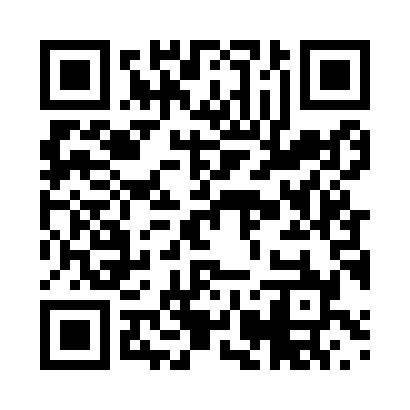 Prayer times for Ceplje, SloveniaWed 1 May 2024 - Fri 31 May 2024High Latitude Method: Angle Based RulePrayer Calculation Method: Muslim World LeagueAsar Calculation Method: HanafiPrayer times provided by https://www.salahtimes.comDateDayFajrSunriseDhuhrAsrMaghribIsha1Wed3:485:4712:575:588:079:592Thu3:465:4612:575:588:0810:013Fri3:435:4412:575:598:1010:034Sat3:415:4312:576:008:1110:055Sun3:395:4112:566:018:1210:076Mon3:375:4012:566:018:1310:097Tue3:345:3912:566:028:1510:118Wed3:325:3712:566:038:1610:139Thu3:305:3612:566:048:1710:1510Fri3:285:3512:566:048:1810:1711Sat3:265:3312:566:058:2010:1912Sun3:235:3212:566:068:2110:2113Mon3:215:3112:566:068:2210:2314Tue3:195:3012:566:078:2310:2515Wed3:175:2912:566:088:2410:2716Thu3:155:2812:566:098:2510:2917Fri3:135:2612:566:098:2710:3118Sat3:115:2512:566:108:2810:3319Sun3:095:2412:566:118:2910:3520Mon3:075:2312:566:118:3010:3721Tue3:055:2212:566:128:3110:3822Wed3:035:2112:576:128:3210:4023Thu3:015:2112:576:138:3310:4224Fri2:595:2012:576:148:3410:4425Sat2:575:1912:576:148:3510:4626Sun2:565:1812:576:158:3610:4827Mon2:545:1712:576:168:3710:5028Tue2:525:1712:576:168:3810:5129Wed2:515:1612:576:178:3910:5330Thu2:495:1512:576:178:4010:5531Fri2:475:1512:586:188:4110:56